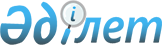 О внесении изменений и дополнений в решение Таласского районного маслихата от 28 сентября 2010 года № 36-6 "Об утверждении Правил оказания жилищной помощи малообеспеченным семьям (гражданам) по Таласскому району"
					
			Утративший силу
			
			
		
					Решение Таласского районного маслихата Жамбылской области от 2 сентября 2011 года № 45-5. Зарегистрировано Управлением юстиции Таласского района Жамбылской области 26 сентября 2011 года за № 6-10-124. Утратило силу решением Таласского районного маслихата Жамбылской области от 14 февраля 2019 года № 51-3
      Сноска. Утратило силу решением Таласского районного маслихата Жамбылской области от 14.02.2019 № 51-3 (вводится в действие по истечении 10 календарных дней после дня его первого официального опубликования).

      Примечание РЦПИ:

      В тексте сохранена авторская орфография и пунктуация.
      В соответствии со статьей - 97 Закона Республики Казахстан от 16 апреля 1997 года "О жилищных отношениях", районный маслихат РЕШИЛ:
      1. Внести в решение Таласского районного маслихата от 28 сентября 2010 года № 36 – 6 "Об утверждении Правил оказания жилищной помощи малообеспеченным семьям (гражданам) по Таласскому району" (зарегистрированный в Реестре государственной регистрации нормативных правовых актов за № 6 – 10 – 112, опубликованный в районной газете 17 ноября 2010 года за № 97 "Талас тынысы") следующие изменения и дополнения:
      в Правилах оказания жилищной помощи малообеспеченным семьям (гражданам) по Таласскому району, утвержденных указанным решением:
      по всему тексту (за исключением пункта 14):
      слова "капитального ремонта и (или) взносов на накопление средств на капитальный ремонт общего имущества объекта кондоминиума" заменить словами "расходов на содержание жилого дома (жилого здания) семьям (гражданам)";
      после слов "коммунальных услуг" дополнить словами "и услуг связи в части увеличения абонентской платы за телефон, подключенный к сети телекоммуникаций";
      в пункте 3 слова "на содержание, капитальный ремонт общего имущества объекта кондоминиума" заменить словами ", расходов на содержание жилого дома (жилого здания)";
      в пункте 4 слова "капитального ремонта и (или) взносов на накопление средств на капитальный ремонт общего имущества объектов кондоминиума" заменить словами "расходов на содержание жилого дома (жилого здания)";
      пункт 10 исключить;
      пункт 15 после слов "на лицевые счета соответствующих услугодателей (поставщиков услуг)," дополнить словами "а компенсации повышения тарифов абонентской платы за телефон – на лицевые счета абонентов.".
      2. Настоящее решение вводится в действие по истечении десяти календарных дней после дня его первого официального опубликования.
					© 2012. РГП на ПХВ «Институт законодательства и правовой информации Республики Казахстан» Министерства юстиции Республики Казахстан
				
      Председатель сессии 

Д. Шыныбек

      Секретарь маслихата 

Ж.Асемов
